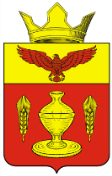 ВОЛГОГРАДСКАЯ ОБЛАСТЬПАЛЛАСОВСКИЙ МУНИЦИПАЛЬНЫЙ РАЙОНАДМИНИСТРАЦИЯ ГОНЧАРОВСКОГО СЕЛЬСКОГО ПОСЕЛЕНИЯПОСТАНОВЛЕНИЕ«25» мая 2021 г.                                п. Золотари                                                 № 30«Об утверждении показателей размера вреда, причиняемого тяжеловесными транспортными средствами при движении по автомобильным дорогам общего пользования местного значения вграницах Гончаровского сельского поселения» В соответствии с Федеральным законом 08.11.2007 N 257-ФЗ "Об автомобильных дорогах и о дорожной деятельности в Российской Федерации и о внесении изменений в отдельные законодательные акты Российской Федерации", Постановлением Правительства Российской Федерации от 31.01.2020 N 67 "Об утверждении Правил возмещения вреда, причиняемого транспортными средствами, об изменении и признании утратившими силу некоторых актов Правительства Российской Федерации", руководствуясь Уставом Гончаровского сельского поселения, Администрация Гончаровского сельского поселения  ПОСТАНОВЛЯЕТ:1. Утвердить показатели размера вреда, причиняемого тяжеловесными транспортными средствами при движении по автомобильным дорогам общего пользования местного значения в границах Гончаровского сельского поселения (Приложение 1).2. Утвердить исходное значение размера вреда и постоянные коэффициенты для дорог общего пользования местного значения в границах Гончаровского сельского поселения (Приложение 2).3. Контроль за исполнением настоящего постановления оставляю за собой.4. Настоящее постановление вступает в силу с момента его официального опубликования (обнародования). Глава Гончаровского сельского поселения                                                                С.Г. НургазиевРег №30/2021                                                                               Приложение 1                                                                                        к постановлению администрации                                                                                        Гончаровского сельского  поселения                                                                                                                              от «25» мая 2021г.  № 30Показатели размера вреда, причиняемого тяжеловесными транспортными средствами при движении по автомобильным дорогам общего пользования местного значения в границах Гончаровского сельского поселенияРазмер вреда (рублей на 100 км)                                                                                        Приложение 2                                                                                        к постановлению администрации                                                                                        Гончаровского сельского  поселения                                                                                                                              от «25» мая 2021г.  № 30Исходное значение размера вреда и постоянные коэффициенты для дорог общего пользования местного значения в границах Гончаровского сельского поселенияN п/пПревышение фактических нагрузок на ось транспортного средства над допустимыми (процентов)Размер вреда, причиняемого тяжеловесными транспортными средствами при движении по автомобильным дорогам общего пользования местного значения в границах Гончаровского сельского поселения, рассчитанным под осевую нагрузку 10 т, от превышения допустимых нагрузок на каждую ось транспортного средстваРазмер вреда, причиняемого тяжеловесными транспортными средствами при движении по автомобильным дорогам общего пользования местного значения в границах Гончаровского сельского поселения, рассчитанным под осевую нагрузку 11,5 т, от превышения допустимых нагрузок на каждую ось транспортного средстваРазмер вреда, причиняемого тяжеловесными транспортными средствами при движении по автомобильным дорогам общего пользования местного значения в границах Гончаровского сельского поселения, от превышения допустимой для автомобильной дороги массы транспортного средства1свыше 2 до 399545391702от 3 (включительно) до 4101045793193от 4 включительно) до 5102946494674от 5 (включительно) до 6105447296165от 6 (включительно) до 7108448197656от 7 (включительно) до 8111949299137от 8 (включительно) до 91158505100628от 9 (включительно) до 101203519102119от 10 (включительно) до 1112525351035910от 11 (включительно) до 1213065521050811от 12 (включительно) до 1313655711065612от 13 (включительно) до 1414295911080513от 14 (включительно) до 1514976131095414от 15 (включительно) до 1615706371110215от 16 (включительно) до 1716476611125116от 17 (включительно) до 1817296881140017от 18 (включительно) до 1918167151154818от 19 (включительно) до 2019077451169719от 20 (включительно) до 2120027751184520от 21 (включительно) до 2221028071199421от 22 (включительно) до 2322078411214322от 23 (включительно) до 2423168761229123от 24 (включительно) до 2524299121244024от 25 (включительно) до 2625479501258925от 26 (включительно) до 2726709891273726от 27 (включительно) до 28279710291288627от 28 (включительно) до 29292810711303428от 29 (включительно) до 30306311151318329от 30 (включительно) до 31320311601333230от 31 (включительно) до 32334712061348031от 32 (включительно) до 33349612531362932от 33 (включительно) до 34364913021377833от 34 (включительно) до 35380613531392634от 35 (включительно) до 36396814051407535от 36 (включительно) до 37413414581422336от 37 (включительно) до 38430415121437237от 38 (включительно) до 39447815681452138от 39 (включительно) до 40465716251466939от 40 (включительно) до 41484016841481840от 41 (включительно) до 42502717441496741от 42 (включительно) до 43521918051511542от 43 (включительно) до 44541518681526443от 44 (включительно) до 45561519321541344от 45 (включительно) до 46581919971556145от 46 (включительно) до 47602720641571046от 47 (включительно) до 48624021321585847от 48 (включительно) до 49645722021600748от 49 (включительно) до 50667822721615649от 50 (включительно) до 51690323441630450от 51 (включительно) до 52713224181645351от 52 (включительно) до 53736624931660252от 53 (включительно) до 54760425691675053от 54 (включительно) до 55784626461689954от 55 (включительно) до 56809227251704755от 56 (включительно) до 57834228051719656от 57 (включительно) до 58859728871734557от 58 (включительно) до 59885529691749358от 59 (включительно) до 60911830541764259от 60 (включительно) и вышерассчитывается по формулам, приведенным в методике расчета размера вреда, причиняемого тяжеловесными транспортными средствами, предусмотренной приложением к Правилам возмещения вреда, причиняемого тяжеловесными транспортными средствами, утвержденным Постановлением Правительства Российской Федерации от 31.01.2020 N 67рассчитывается по формулам, приведенным в методике расчета размера вреда, причиняемого тяжеловесными транспортными средствами, предусмотренной приложением к Правилам возмещения вреда, причиняемого тяжеловесными транспортными средствами, утвержденным Постановлением Правительства Российской Федерации от 31.01.2020 N 67рассчитывается по формулам, приведенным в методике расчета размера вреда, причиняемого тяжеловесными транспортными средствами, предусмотренной приложением к Правилам возмещения вреда, причиняемого тяжеловесными транспортными средствами, утвержденным Постановлением Правительства Российской Федерации от 31.01.2020 N 67N п/пНормативная нагрузка на ось транспортного средства для автомобильной дороги, тР исх.ось, руб./100 кмПостоянные коэффициентыПостоянные коэффициентыab1685007,30,27210184037,72,4311,584039,52,7